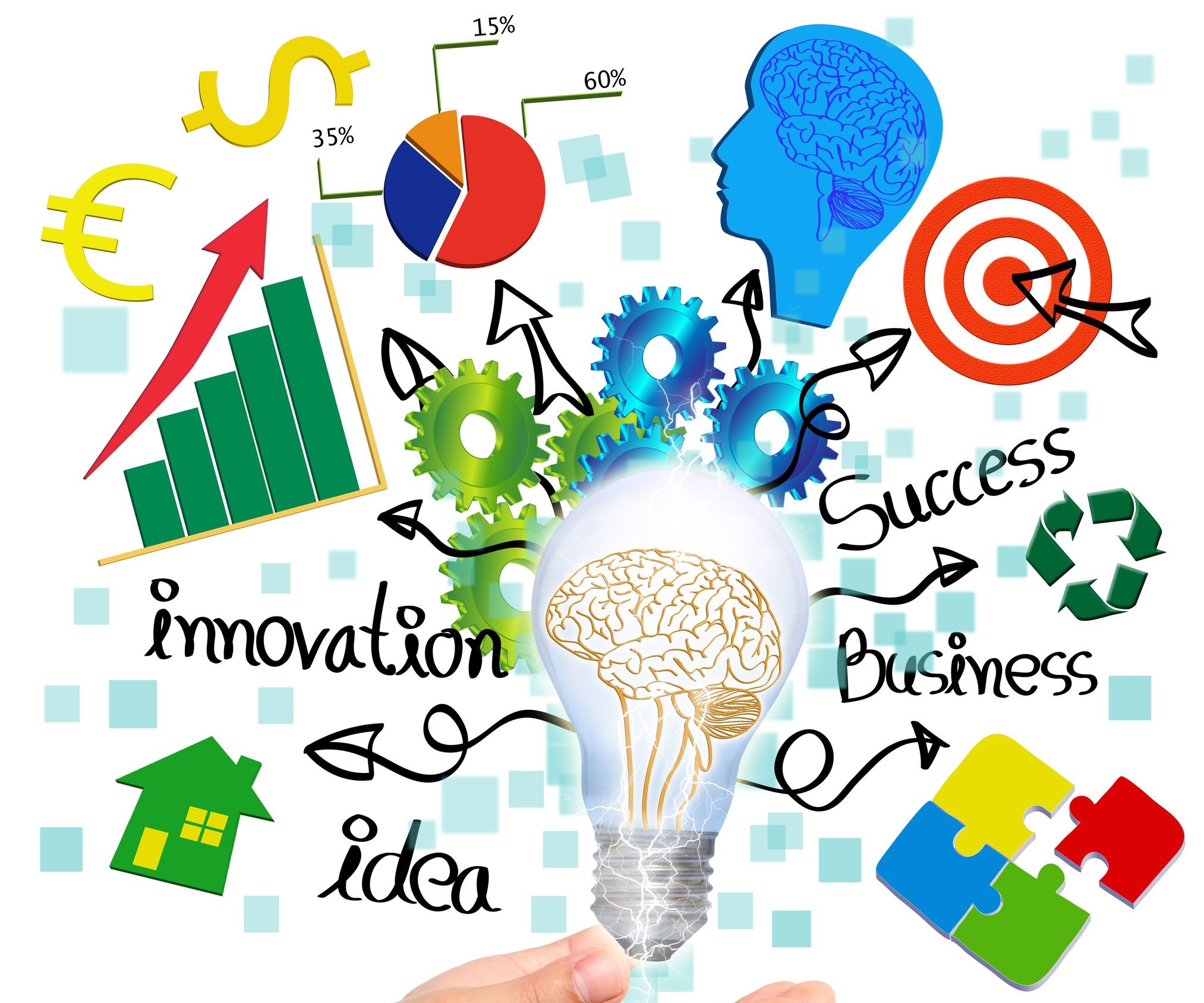 ASPECTE GENERALE PRIVIND ORGANIZAREA ȘI DERULAREA CONCURSULUIPREVEDERI APLICABILEContractul de finanțare nr. CNFIS-FDI-2020-0379CADRUL GENERALPrezentul regulament stabilește regulile privind organizarea și derularea concursului de selecție a planurilor de afaceri, precum și metodologia de selecție a dosarelor depuse în cadrul concursului.  Organizatorul concursului de planuri de afaceri este Universitatea Tehnică de Construcții București (UTCB) pentru implementarea proiectului „Cultivarea Abilităților Antreprenoariale – CLAR 2.0”Prin concursul de selecție a planurilor de afaceri în cadrul proiectului „Cultivarea Abilităților Antreprenoariale – CLAR 2.0”, UTCB va selecta 3 (trei) planuri de afaceri, în vederea premierii acestora, respectiv prin oferirea de sprijin în eventuala înființare a societății.Prezentul regulament este disponibil pe site-ul UTCB – www.utcb.roCONDIȚII MINIME OBLIGATORII PENTRU CONCURSUL DE PLANURI DE AFACERIConcursul de selecție a planurilor de afaceri contribuie la atingerea obiectivelor proiectului.Categorii: 1. domeniul construcții, 2. alte domenii. Participanții vor putea depune câte un plan de afaceri pentru fiecare categorie.Doar planurile de afaceri declarate câștigătoare vor beneficia de sprijin în vederea identificării posibilităților de finanțare.CATEGORII DE APLICANȚI ELIGIBILIAplicant eligibil:Persoana care face parte din grupul țintă al proiectului CLAR 2.0;Orice student al UTCB;Orice absolvent al UTCB;Grup de studenți/absolvenți ai UTCB, nu mai mare de 4 (patru) persoane.DOSARUL DE CONCURSPentru înscrierea în concursul de selecție a planurilor de afaceri, se vor completa și transmite următoarele documente: Formular de înscriere - Anexa 1;Planul de afaceri - Anexa 2; Buget  - Anexa 3/ simulările din Platformă;MODALITATE DE TRANSMITEREDosarul de concurs se va transmite electronic prin email la următoarea adresa: cezar.vladut@utcb.ro menționând în titlul email-ului: DOSAR CONCURS.  Documentele parte a dosarului vor fi transmise astfel: Anexa 1– semnat Anexa 2 Anexa 3COMPONENȚĂ JURIUPlanurile de afaceri vor fi supuse evaluării unui juriu, care va include obligatoriu min 3 membrii.Organizatorul concursului se va asigura că se vor respecta principiile de imparțialitate, confidențialitate și incompatibilitate în procesul de alegere a juriului, precum și pe durata activității acestuia. În acest sens, membrii juriului vor da o declarație privind imparțialitate, confidențialitatea și conflictul de interese.TRANSPARENȚĂ, NONDISCRIMINARE, EGALITATE DE ȘANSEOrganizatorul concursului va asigura transparența privind modalitatea de derulare a concursului, precum și privind etapele, criteriile de selecție și rezultatele selecției. Organizatorul concursului va garanta protecția datelor celor care se înscriu în concurs și confidențialitatea informațiilor.  Organizatorul concursului va garanta nondiscriminarea și egalitatea de șanse pentru toți participanții / aplicanții în cadrul concursului. METODOLOGIA DE SELECȚIEMetodologia de selecție a planurilor de afaceri este parte integrantă a regulamentului de concurs și prezintă criteriile de evaluare aferente fiecărei etape, condițiile minime obligatorii ce trebuie respectate de către organizatorul de concurs, precum și excepțiile, punctajul minim pentru selecțiaplanurilor de afaceri declarate eligibile, planurile de afaceri declarate câștigătoare în ordinea descrescătoare a punctajului.Selecția planurilor de afaceri cuprinde două etape: Etapa I - verificarea condițiilor de eligibilitate; Etapa II  - evaluarea tehnică și financiară a planului de afaceri.CONDIȚII MINIME OBLIGATORII PENTRU FIECARE CATEGORIENu vor fi selectate/finanțate două sau mai multe planuri de afaceri, propuse de persoane diferite, identice sau cu un grad foarte mare de asemănare în ceea ce privește descrierea segmentului de piață, planului de management și marketing și bugetul detaliat.O persoană/un grup de persoane are dreptul să depună un singur plan de afaceri. În cazul în care vor depune două, ambele planuri de afaceri vor fi eliminate.O persoană nu poate să depună individual și în comun cu alte persoane planuri de afaceri, chiar dacă acestea sunt diferite sub sancțiunea eliminării ambelor planuri de afaceri.O persoană nu poate face parte din mai multe grupuri sub sancțiunea eliminării ambelor planuri de afaceri. ETAPA I – VERIFICAREA CONDIȚIILOR DE ELIGIBILITATEEste o etapă eliminatorie. Dosarele trebuie să îndeplinească cumulativ criteriile de eligibilitate prevăzute în Fișa de eligibilitate - Etapa I – Anexa 5.Se va verifica eligibilitatea și se va completa cu „da” / „nu”.Doar dosarele care obțin „da” la toate elementele din grila de evaluare, vor fi declarate eligibile.Dosarele vor fi declarate eligibile/neeligibile.Doar dosarele eligibile vor trece în Etapa II.Juriul va elabora un raport de evaluare Etapa I – Anexa 6  în care se va preciza care sunt dosarele eligibile.În această etapă nu se solicită clarificări/completări ale aplicațiilor/dosarelor.Rezultatul este transmis prin email până la data de 10.12.2020, ora 10:00CRITERII DE ELIGIBILITATE prevăzute în FIȘA DE ELIGIBILITATE – FAZA I: ETAPA II – EVALUAREA TEHNICĂ ȘI FINANCIARĂEvaluarea se va realiza pe bază de punctaj.Planul de afaceri și bugetulvor fi punctate (Anexa 2 și Anexa 3) în intervalul 0 – 100 pct.;  În cadrul procesului de evaluare tehnică și financiară, se va completa o Fișă de evaluare Etapa  II (Anexa 7) pentru fiecare plan de afaceri și se va emite un raport de evaluare a planurilor de afaceri care u obținut punctajul minim în Etapa II (Anexa 8).CRITERII DE EVALUARE TEHNICĂ ŞI FINANCIARĂSELECȚIEÎn baza raportului de evaluare a planurilor de afaceri care au obținut punctajul minim în Etapa II (Anexa 8), respectiv 60 de puncte, se va stabili lista cu min 03 (trei) planuri selectate și propuse spre premiere (Anexa 9), în ordinea descrescătoare a punctajelor, cu următoarelor îndeplinirea condițiilor: min. 60 de puncte; în caz de punctaj egal, pentru departajare, se va lua în calcul principiul „primul venit, primul servit”, adică ordinea de transmitere a dosarelor de concurs. PUBLICARE REZULTATERezultatele vor fi comunicate pe email către aplicanți și publicate pe site-ul www.utcb.roDosarele vor primi un număr de identificare. Clasamentul va cuprinde numerele de identificare.Aplicanții pot contesta o singură dată rezultatul evaluării tehnice și financiare. Contestația se va transmite în termen de maxim 2 zile de la primirea rezultatelor, până la ora 16:00. Contestație se va transmite prin email, la adresa cezar.vladut@utcb.ro și va menționa în titlu: CONTESTAȚIE REZULTAT EVALUARE CONCURS, precizând ce criterii/punctaje sunt contestate precum și argumentele aduse.Rezultatele finale (după rezolvarea contestațiilor) se vor comunica pe site-ul www.utcb.ro  și prin email către aplicanți. Se va elabora o listă de rezervă (Anexa 10) cu planurile de afaceri care au îndeplinit punctajul minim (60 pct.), dar nu au fost selectate în primele 03 (trei) planuri. În cazul în care un aplicant declarat câștigător se retrage înainte de premiere, acesta va fi înlocuit cu un alt aplicant de pe lista de rezervă în ordinea punctajelor, cu respectarea criteriilor de selecție.  ANUNȚ ȘI CALENDAR CONCURSANUNȚ LANSARE CONCURS SELECȚIE PLANURI DE AFACERIUniversitatea Tehnică de Construcții București (UTCB) anunță lansarea concursului de selecție a planurilor de afaceri din cadrul proiectului „Cultivarea Abilităților Antreprenoariale – CLAR 2.0”.Aplicanții eligibili se pot înscrie în cadrul concursului de selecție planuri de afaceri, respectând Regulamentul de concurs atașat.  Termen limită de transmitere a dosarului de concurs: 09.12.2019 , ora 13:00.Adresa de email la care se va transmite dosarul de concurs: cezar.vladut@utcb.ro, menționând în titlul email-ului: DOSAR CONCURS.  Dosarul de concurs va cuprinde:Formular de înscriere - Anexa 1Planul de afaceri - Anexa 2Buget  - Anexa 3Important:  După transmiterea dosarului, vă rugăm să ne contactați prin email cezar.vladut@utcb.ro sau tel 0749066509 în cazul în care nu primiți email de confirmare din partea noastră în maxim 24 ore. Vă rugăm să aveți grijă ca documentele să ajungă până la ora maximă indicată, motiv pentru care vă recomandăm să transmiteți documentele în așa fel încât ele să ajungă la destinatar în termenul indicat. Proiectele care vor ajunge prin email după data și ora limită  nu vor intra în competiție. Nu ne asumăm răspunderea pentru eventuale întârzieri în livrarea mesajelor.  Pe durata depunerii dosarelor de concurs, organizatorul concursului va asigura suport administrativ potențialilor participanți la competiție, răspunzând telefonic sau prin email la clarificările de natură procedurală/administrativă privind modalitatea de înscriere în concurs. Pentru informații în acest sens, puteți contacta organizatorul de concurs la telefon: cezar.vladut@utcb.ro sau tel 0749066509.Selecția se va realiza conform celor prezentate în Metodologia de selecție, inclusă în Regulamentul de concurs. Vă recomandăm să consultați cu atenție Regulamentul de concurs. Calendar concurs: ANEXEAnexa 1 - Formular înregistrare Anexa 2 - Plan de afaceri Anexa 3 - Buget Anexa 4 –N/AAnexa 5- Fisa eligibilitate Etapa IAnexa 6- Raport evaluare Etapa IAnexa 7- Fisa evaluare Etapa IIAnexa 8- Raport evaluare Etapa IIAnexa 9- Lista planuri de afaceri selectate Anexa 10 -  Lista de rezerva Anexa 11 - Decizie numire juriu Anexa 12- Declarație juriu REGULAMENTPrivind desfășurarea concursului deplanuri de afaceriProiect: „Cultivarea Abilităților Antreprenoriale – CLAR 2.0”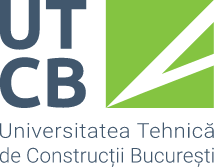 Nr. planuri de afaceri ce vor fi selectate03 pentru fiecare categorieCriteriu Se verifică DA / NU Încadrarea corespunzătoare în categoria eligibilă de aplicant Anexa 1 Formular înscriere Existența tuturor documentelor de concurs solicitate Dosar concurs: Formular de înscriere  Planul de afaceri  Buget  Transmiterea în termen a documentelor de concurs Conform anunț concurs și Regulament concurs CRITERIUPunctaj maxim1 - Rezumat102 - Modelul afacerii303 - Analiza mediului154 –Strategia de marketing255 –Analiza financiară20TOTAL 1001 - RezumatPunctaj maximRezumatul planului de afaceri prezintă în mod concret, coerent, realist informații privind strategia, obiectivele, activitățile, rezultatele estimate etc.3Este prezentată echipa de management și se prezintă în mod coerent de ce sunt o echipă câștigătoare.2Obiectivul afacerii pentru primul an este coerent?5TOTAL 102 – Modelul afaceriiPunctaj maximMisiunea, viziunea și valorile sunt coerente și se susțin reciproc2Funcționarea modelului de afaceri este coerentă2Propunerea de valoare este corelată cu caracteristicile publicului țintă (clienții)Planul de afaceri prezintă informații clare, coerente, detaliate, justificate privind produsul / serviciul (resurse, cantități, nevoie, flux tehnologic etc). Produsul / serviciul este necesar la nivel de regiune / județ iar planul de afaceri justifică cu date cantitative acest lucru5Clienții sunt descriși coerent, se prezintă diferite segmente și sunt prezentate caracteristicile fiecărui segment5Descrie clar piața pe care dorește să activeze, analizează trendurile pieței, oferă date cantitative și calitative verificabile2Este descrisă relația cu clientul în mod concret și coerent în raport cu propunerea de valoare și clienți, precum și modul de susținere a respectivei relații2Canalele de distribuție alese îndeplinesc toate funcțiile necesare, acestea sunt descrise clar și coerent3Sunt prezentate metodele de vânzare și promovare2Activitățile sunt prezentate clar și coerent, iar acestea sunt suficiente pentru susținerea afacerii. 3Resursele descrise sunt suficiente pentru a susține activitățile descrise. Planul de afaceri detaliază în mod concret și justificat schema de resurse umane necesară (nr angajați, profil/experiență, responsabilități, strategia de recrutare etc)3Sunt prezentați partenerii și rolul lor în cadrul afacerii1TOTAL 303 - Analiza mediului Punctaj maximMediul internSunt analizate resursele și s-au stabilit puncte forte și puncte slabe.5Macromediu Sunt analizate toate elementele în mod credibil, sunt prezentate în mod realist amenințările și oportunitățile  5Micromediu Este realizată analiza furnizorilorEste realizată analiza competiției în mod realistSunt prezentate oportunități și amenințări ale micromediului în mod realist5TOTAL 154 - Strategiade marketingPunctaj maximStrategia de marketing cuprinde strategii pentru toate elementele mix-ului de marketing5Strategia de produs este coerentă și în acord cu demersul 5Strategia de preț este coerentă și în acord cu demersul5Strategia de distribuție este coerentă și în acord cu demersul5Strategia de promovare este coerentă și în acord cu demersul5TOTAL255 - Analiza financiarăPunctaj maximValorile cuprinse în bugetul proiectului sunt susținute concret de o justificare clară și corectă privind cantitate, costunitar3Cheltuielile prevăzute în buget sunt în concordanță cu activitățile din Planul de afaceri3Prețul stabilit este valid2Costurile fixe și variabile sunt valide2Pragul de rentabilitate este corect stabilit3Previziunile de vânzări sunt realiste3Necesarul de finanțare este realist și se prezintă sursele în mod credibil2Este prezentată investiția inițială2TOTAL 20DEPUNERE Până la data de 09.12.2020, ora 13:00 Etapa I- verificare eligibilitate 09.12.2020, ora 15:00Etapa II– evaluare tehnico-financiară 09.12.2020– 10.12.2020REZULTATE 10.12.2020DEPUNERE CONTESTAȚII 11.12.2020– 13.12.2020, ora 16:00 REZULTATE FINALE 13.12.2020